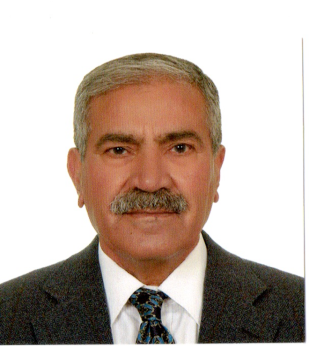 السيرة الذاتية والعلميةالمعلومات الشخصيةالشهاداتالبيانات العلميةالمؤلفات والشهادات والمؤتمراتالمناصب واللجانالاسمالاستاذ الدكتور علي ياسين احمد الحمادة الجبوري الاستاذ الدكتور علي ياسين احمد الحمادة الجبوري الاستاذ الدكتور علي ياسين احمد الحمادة الجبوري تاريخ الميلاد١/٧/١٩٥٢محل الولادةالموصل الحالة الزوجيةمتزوج عدد الاولاد٣الجنسيةعراقي عراقي عراقي اللقب العلمي وتاريخ الحصول عليهاستاذ   في ٢٨/ ١٢/ ١٩٩٦استاذ   في ٢٨/ ١٢/ ١٩٩٦استاذ   في ٢٨/ ١٢/ ١٩٩٦عدد سنوات الخدمة٣٧ سنة ٣٧ سنة ٣٧ سنة عنوان البريد الالكترونيali_aljuboori@yahoo.comali_aljuboori@yahoo.comali_aljuboori@yahoo.comالشهادةالتخصصسنة الحصول عليهاالجامعةالبكالوريوسآثار ١٩٧٣ألموصل الماجستيرالدكتوراهاللغة الاكدية ١٩٨٤لندنالدراسات الاوليةالدراسات الاوليةتدريس مادة واحدةالدراسات العلياتدريس مادتين النشاطات العلميةالنشاطات العلميةالإشراف على طلبة الماجستيرالإشراف على طلبة الماجستير٩٩٩الإشراف على طلبة الدكتوراهالإشراف على طلبة الدكتوراه١٢١٢١٢مناقشات الرسائل الجامعيةمناقشات الرسائل الجامعية٣٥٣٥٣٥البحوث المنشورةالمجلات المحلية٢٣٢٣٢٣البحوث المنشورةالمجلات العالمية٩٩٩عدد الكتب المؤلفة بالانكليزية عدد الكتب المؤلفة بالعربية                ١٤جوائز علمية٦  عدد الندوات والمؤتمرات المشارك والحضور فيها٨٠عدد الدورات و ورش العمل٢الشهادات التقديرية ٢٥كتب الشكر٤٠المناصب الإدارية التي تقلدهارئيس قسم الاثار١٩٩٤-١٩٩٩رئيس قسم الدراسات المسمارية ١٩٩٩-٢٠٠٣  عميد كلية الاثار ٢٠٠٨ – ٢٠١٥مدير وحدة الدراسات الاشورية  ٢٠١٧- ولحد الانعضوية الجمعيات العلمية والمهنية٢عضوية اللجان  الوزارية٢عضو لجنة العلاقات الخارجية / جامعة الموصلعضو مجلس مركز المخطوطات / مكتبة الإسكندرية استشاري اقدم في المدرسة الامريكية بحوث الشرق ASOR/ جامعة  بوسطناستشاري اقدم للقسم البابلي في متحف جامعة بنسلفانيا